Les mots de transition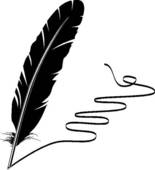 D’abord et avant toutFirst and foremostTout d’abord, d’abordFirst of allEn premier lieuIn the first placePremièrementFirstlyDeuxièmement, troisièmementSecondly, thirdlyAlorsSoDoncSo, thereforeEnsuiteAfter, nextPuisThenAussiAlsoEnfinSo, finallyFinalementfinallyD’une part, d’un côtéOn one hand/sideDe l’autre part, de l’autre côté, en revancheOn the other side/handEn faitIn factEffectivementactuallyDans le fondBasically, in effectPar conséquentConsequentlyEn outre, de plusMoreoverDe plusFurthermoreD’ailleurs, du resteBesides, moreoverCeci/cela ditThat/this being saidC’est-à-direThat is to sayEn tout casAt any rate, in any caseEn d’autres termesIn other wordsQuant à ~As for ~PourtantHoweverTandis queWhile (contrast)Même siEven ifSans douteWithout a doubtMalgré toutIn spite of everything, after allMalgré celaIn spite of thatNéanmoins, toutefoisNeverthelessQuand mêmeAll the same, just the same, neverthelessAu contraireOn the contraryMaisbutÀ mon avisIn my opinionSelon ~, d’après ~According to ~En résuméIn summaryEn conclusionIn conclusionEn fin de compteUltimatelyPour conclureTo concludeGlobalementOverallEn brefIn shortEn sommeIn sumTout compte faitWhen all is said and done